Humanitární dávka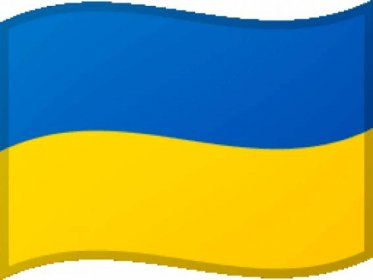 lze ji vyřídit v Komunitním centru u Podivenave středu 11.05.2022od 9 do 13 hodinNutné mít:Pas, u dětí rodný listVízum, u dětí kartičku s vízemČíslo bankovního účtu (pro podání žádosti není nutné mít zřízenou bankovní identitu, nicméně pro případné podání žádosti o humanitární dávku prostřednictvím aplikace bude bankovní identita potřebná z toho důvodu, aby nebylo nutné se dostavit na úřad práce k ověření identity).Pracovní smlouvu nebo výplatní lístekKontakt:Boleslavská 34, Stará Boleslav778 533 952, 778 521 813Zajišťuje město Brandýs nad Labem-Stará Boleslav ve spolupráci s Úřadem práce.Гуманітарна допомогаяку можна вирішити в Общинному центрі у Подівенау середу 11.05.2022 з 9 до 13 годПовинен мати з собою:Паспорт, свідоцтво про народження дітейVisa, візова картка для дітейНомер банківського рахунку (для подання заявки в середу не обов’язково мати банківську ідигтифікацію, однак, щоб подати заявку на отримання гуманітарної допомоги через аплікацію, щоб не потрібно було йти до служби зайнятості для підтвердження особи, з цієї причини знадобиться ідентифікаційний номер банку. Трудовий договір або платіжний листКонтакти:Болеславська 34, Стара Болеслав778 533 952, 778 521 813Його надає місто Брандис над Лабем-Стара Болеслав у співпраці з бюро праці Прага-Вихід .